This form must be TYPED and COMPLETED in FULL, failure to do this will result in a delay or NON PAYMENT                   		    (Office use only)PLEASE ENSURE BANK DETAILS ARE ENTERED. FAILURE TO ENTER THESE DETAILS WILL RESULT IN PAYMENT DELAYS.Please complete the breakdown of the claim on the following pageDetails of the ClaimOriginal receipts should accompany every claim form to verify the authenticity of all expenditure detailed upon it. Claims should be submitted within six weeks of the event taking place and absolutely no later than three months.Certification of Attendance: I have checked this claim and am satisfied that the claimant attended the event according to the information given and that the Total claimed is correct. Name: Signed:                                                                                                                    Date: Please send the completed form to :-	gpfinance.sw@hee.nhs.uk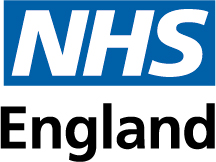 INVOICETitleGMC No.Invoice NumberFirst Name(In Full)Invoice DateMiddle Initial(In Full)PO NumberXXSurnameCodeAddress Line 1Address Line 2Address Line 3Town/CityPost CodeInvoice To: NHS ENGLANDX24 Payables K005PO Box 312LEEDSLS11 1HPReturn To: england.gpfinance.sw@nhs.net Bank Account NumberBank Account NumberBank Account NumberBank Account NumberBank Account NumberBank Account NumberBank Account NumberBank Account NumberBank Account Sort CodeBank Account Sort CodeBank Account Sort CodeBank Account Sort CodeBank Account Sort CodeBank Account Sort Codebank account nameSwift code (overseas only)E-mail address forremittance advice Total Value of the Claim£ ExpensesExpensesDetails of Journey – (start-> to -> finish)Details of Journey – (start-> to -> finish)Details of Journey – (start-> to -> finish)Public Transport Mode of transport:  _(Receipts must be attached)Mode of transport:  _(Receipts must be attached)Mode of transport:  _(Receipts must be attached)£ Private TransportTotal Number of Miles:        @ 28p per mile(Mileage will be calculated at shortest route)Total Number of Miles:        @ 28p per mile(Mileage will be calculated at shortest route)Total Number of Miles:        @ 28p per mile(Mileage will be calculated at shortest route)£ Passengers (Reimbursed at 5p per mile per passenger)Name(s) of passenger(s):  Total miles travelled with passenger  (Passengers must be travelling to the same event & also entitled to reimbursement of travel expenses)Name(s) of passenger(s):  Total miles travelled with passenger  (Passengers must be travelling to the same event & also entitled to reimbursement of travel expenses)Name(s) of passenger(s):  Total miles travelled with passenger  (Passengers must be travelling to the same event & also entitled to reimbursement of travel expenses)£ Subsistence Accommodation ExpenditureAccommodation ExpenditureAccommodation Expenditure£ Subsistence Meal ExpenditureMeal ExpenditureMeal Expenditure£ Other ExpensesPlease specify:-£TOTAL AMOUNT OF CLAIMTOTAL AMOUNT OF CLAIMTOTAL AMOUNT OF CLAIM£DETAILS OF CLAIM (ALL CLAIMS MUST BE ACCOMPANIED BY RECEIPTS) Please read the guidance notes you obtained along with this claim form very carefully.Where there is no receipt a written explanation must be attached and payment will at the discretion of Health Education South West.  Health Education England reserves the right to reimburse the cheapest option wherever relevant. DETAILS OF CLAIM (ALL CLAIMS MUST BE ACCOMPANIED BY RECEIPTS) Please read the guidance notes you obtained along with this claim form very carefully.Where there is no receipt a written explanation must be attached and payment will at the discretion of Health Education South West.  Health Education England reserves the right to reimburse the cheapest option wherever relevant. DETAILS OF CLAIM (ALL CLAIMS MUST BE ACCOMPANIED BY RECEIPTS) Please read the guidance notes you obtained along with this claim form very carefully.Where there is no receipt a written explanation must be attached and payment will at the discretion of Health Education South West.  Health Education England reserves the right to reimburse the cheapest option wherever relevant. EVENT/ACTIVITYLOCATIONDATE(S)From: To: Claimant Declaration: I declare that the expenses claimed hereunder were necessarily incurred by me in attending the above event and are in accordance with the conditions governing the payment of travelling expenses attached. I understand that any fees are paid gross and that I am responsible, where appropriate, for declaring this income for tax purposes.Signed:                                                                             Date:  
Authorised ByName :                                                                                     Contact Number:Signed :                                                                                   Date:                                                                                                                